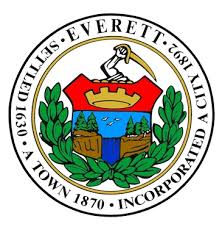 CITY OF EVERETTPurchasing Department484 Broadway, Room 14Everett, MA 02149August 15, 202324-16 School Enrichment ProgramsADDENDUM 2 Question 1:Will the programs be hosted on site at the schools? If so, is there any fee for renting the space or is it provided for organizations running programs?Answer 1:The programs are hosted at the Everett Public Schools.   There is no fee for renting the space.